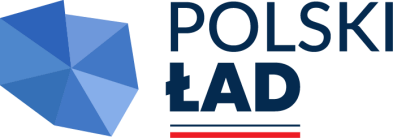 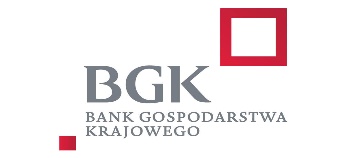 Załącznik nr 1 do SWZ(wzór formularza oferty)OFERTA w postępowaniu o udzielenie zamówienia publicznego prowadzonego w trybie podstawowym bez negocjacji na roboty budowlane pod nazwą:Budowa nowych dróg wraz z infrastrukturą towarzyszącą na potrzeby zabudowy mieszkaniowej przy ul.: Warmińskiej, Mazurskieji Spacerowej w Lidzbarku Warmińskim”.ZAMAWIAJĄCY:		GMINA MIEJSKA LIDZBARK WARMIŃSKI			ul. Aleksandra Świętochowskiego 14			11-100 Lidzbark WarmińskiWYKONAWCA:Niniejsza oferta zostaje złożona przez:* - usunąć/ dodać wiersze dla wykonawców ubiegających się wspólnie o udzielenie zamówienia. Jeśli niniejsza oferta składana jest przez indywidualnego Wykonawcę, to nazwa Wykonawcy winna być wpisana w poz. 1 (a wszystkie inne wiersze powinny zostać usunięte).OSOBA UPRAWNIONA DO KONTAKTÓW: Przystępując do postępowania w sprawie udzielenia zamówienia publicznego,  oświadczam (-y)*, że akceptuję(-my)* w całości warunki zawarte w Specyfikacji Warunków Zamówienia.Oferuję(-my)* wykonanie całego przedmiotu zamówienia (obejmującego 5 zadań) w zakresie określonym przez Zamawiającego w Specyfikacji Warunków Zamówienia za następującą łącznie cenę ryczałtową brutto: ……………..…………………….………………………………………..   (słownie:…………………………………………………….) w tym obowiązujący podatek od towarów i usług (VAT); W tym: za zadanie nr 1 ulica Warmińska :…………………………………………… złotych brutto(słownie:…………………………………………………….) w tym obowiązujący       podatek od towarów i usług (VAT);zadanie nr 2 ulica Mazurska :…………………………………………… złotych brutto(słownie:…………………………………………………….) w tym obowiązujący podatek od towarów i usług (VAT);zadanie nr 3 ulica Spacerowa :…………………………………………….złotych brutto(słownie:…………………………………………………….) w tym obowiązujący podatek od towarów i usług (VAT);zadanie nr 4 ulica Grabowskiego :…………………………………………….złotych brutto(słownie:…………………………………………………….) w tym obowiązujący podatek od towarów i usług (VAT);zadanie nr 5 ulica Wybickiego :…………………………………………….. złotych brutto(słownie:…………………………………………………….) w tym obowiązujący podatek od towarów i usług (VAT);Oświadczam(-y)*, że powyższa cena ryczałtowa brutto zawiera wszystkie koszty, jakie ponosi Zamawiający w przypadku wyboru niniejszej oferty.Oświadczamy, iż wybór mojej/naszej* oferty będzie prowadził / nie będzie prowadził* 
do powstania obowiązku podatkowego Zamawiającego, zgodnie z przepisami o podatku 
od towarów i usług w zakresie dotyczącym wewnątrzwspólnotowego nabycia towarów.(Stosowanie do treści art. 225 ust. 1 ustawy Prawo zamówień publicznych (Dz. U. z 2023 r. poz. 1605 ze zm.) 
w przypadku gdy wybór oferty Wykonawcy będzie prowadził do powstania obowiązku podatkowego, Wykonawca zobowiązany jest do wskazania:nazwy (rodzaju) towaru lub usługi, których dostawa lub świadczenie będą prowadziły do powstania obowiązku podatkowego,wartości towaru lub usługi objętego obowiązkiem podatkowym Zamawiającego, bez kwoty podatku;  stawki podatku od towarów i usług, która zgodnie z wiedzą Wykonawcy, będzie miała zastosowanie).……..…………………………………..………………..………………………………….. Oświadczam(-y)*, że zapoznaliśmy się ze specyfikacją warunków zamówienia, i nie wnosimy do niej zastrzeżeń oraz zdobyliśmy konieczne informacje do przygotowania  oferty.Posiadam(-y)* uprawnienia do realizacji przedmiotowego zamówienia zgodnie z obowiązującymi przepisami.Gwarantuję(-my)* wykonanie całości niniejszego zamówienia, zgodnie z treścią: SWZ, wyjaśnieniami do SWZ oraz jej zmianami. Oświadczam(-y)*, że uważamy się za związanych niniejszą ofertą przez czas wskazany 
w specyfikacji warunków zamówienia.Oświadczam(-y)*, że zawarte w SWZ projektowane postanowienia umowy  zostały przez nas zaakceptowane i zobowiązujemy się, w przypadku wyboru naszej oferty do zawarcia umowy na warunkach zawartych w projektowanych postanowieniach umowy, zgodnie ze zobowiązaniem zawartym w ofercie, w miejscu i terminie wskazanym przez Zamawiającego.Oświadczam(-y)*, że akceptujemy warunki płatności określone przez Zamawiającego  
w projektowanych postanowieniach umowy stanowiących załącznik do specyfikacji warunków zamówienia.Oświadczam(-y)*, że niniejsza oferta w pełni spełnia wymagania zawarte w SWZ.W przypadku uznania naszej oferty za najkorzystniejszą, oświadczam, że:     1)  Przedmiot zamówienia wykonamy w terminie  ………………………………………….licząc                                                                                                                                   (należy podać oferowany termin wykonania przedmiotu                                                                                                                       Zamówienia do 24 miesięcy od dnia zawarcia umowy )          od dnia zawarcia umowy.2) Udzielę(-imy)* następującej gwarancji jakości i rękojmi za wady na zrealizowany cały  zakres przedmiotu zamówienia (na wszystkie wykonane roboty budowlane objęte przedmiotem zamówienia, na wbudowane wyroby i materiały budowlane, na zainstalowane urządzenia, produkty), na  okres ……………………………………      miesięcy,  licząc od                                                                                                                                                                   (należy podać liczbę miesięcy)         daty podpisania protokołu odbioru końcowego robót budowlanych wykonanych   bez zastrzeżeń;    3) Wniosę/wniesiemy* zabezpieczenie należytego wykonania umowy w wysokości 5% ceny            ryczałtowej brutto;    4) Oświadczam(-y)*, że materiały i wyroby budowlane, które zostaną wykorzystane do wykonania przedmiotu zamówienia posiadają odpowiednie dopuszczenia do stosowania  w budownictwie.Wadium w wysokości ….......................... – zostało wniesione w formie …...............................Do wyliczenia ceny ofertowej zastosowano następujące ceny i wskaźniki        Cena 1 roboczogodziny: ………….zł,         Kp =…………….. % od R+S	 Z = ………………% od R+S+Kp	 Kz = ……………..% od MSkładam(-y)* niniejszą ofertę [we własnym imieniu] / [jako Wykonawcy wspólnie ubiegający się o udzielenie zamówienia]*. Składając niniejszą ofertę jako Wykonawcy wspólnie ubiegający się o udzielenie zamówienia, ponadto oświadczamy, iż będziemy odpowiadać solidarnie za realizację niniejszego zamówienia, oraz że Pełnomocnik zostanie upoważniony do zaciągania zobowiązań i otrzymywania instrukcji na rzecz           i w imieniu każdego z nas]*.	Nie uczestniczę(-ymy)* jako Wykonawca w jakiejkolwiek innej ofercie złożonej w celu       udzielenia niniejszego zamówienia.Na podstawie art. 18 ust. 3 ustawy z dnia 11 września 2019 r. - Prawo zamówień publicznych (t.j. Dz. U. z 2023 r., poz. 1605, z późn. zm.) oświadczam(-y)*, że wskazane poniżej informacje zawarte  w ofercie stanowią tajemnicę przedsiębiorstwa w rozumieniu przepisów o zwalczaniu nieuczciwej konkurencji i w związku z niniejszym nie mogą być one udostępniane*:…………………………………………………………………………………………………………………… *Jeżeli Wykonawca zastrzegł, że określone informacje nie mogą być udostępniane, zobowiązany jest wykazać Zamawiającemu, iż zastrzeżone informacje stanowią tajemnicę przedsiębiorstwa. Oświadczam(-y)*, że zamierzamy zrealizować zamówienie:          a) osobiście*,          b) przy udziale podwykonawcy/ów*:         * - niepotrzebne skreślić,        **- kolumna fakultatywna (wykonawca nie musi jej wypełniać)                 *** - niepotrzebne skreślić, (jeżeli tak, to wraz z ofertą należy złożyć zobowiązanie podmiotu trzeciego, zgodne ze wzorem stanowiącym zał. nr 3 do SWZ).Oświadczam, że wypełniłem/am* obowiązki informacyjne przewidziane w art. 13 lub art. 14 RODO1) wobec osób fizycznych, od których dane osobowe bezpośrednio lub pośrednio  pozyskałem w celu ubiegania się o udzielenie zamówienia publicznego 
w niniejszym  postępowaniu.*          1) rozporządzenie Parlamentu Europejskiego i Rady (UE) 2016/679 z dnia 27 kwietnia 2016 r. w sprawie ochrony osób            fizycznych w związku z przetwarzaniem danych osobowych i w sprawie swobodnego przepływu takich danych oraz uchylenia               dyrektywy 95/46/WE (ogólne rozporządzenie o ochronie danych) (Dz. Urz. UE L 119 z 04.05.2016, str. 1).         * W przypadku gdy wykonawca nie przekazuje danych osobowych innych niż bezpośrednio jego dotyczących lub zachodzi  wyłączenie stosowania obowiązku informacyjnego, stosownie do art. 13 ust. 4 lub art. 14 ust. 5 RODO, wykonawca nie składa treści oświadczenia zawartego w ust. 22 (usunięcie treści oświadczenia np. przez jego wykreślenie).Informuję(-my)*, że moja/nasza* firma/przedsiębiorstwo jest mikroprzedsiębiorstwem/       małym przedsiębiorstwem/średnim przedsiębiorstwem/ dużym przedsiębiorstwem/*          * - niepotrzebne skreślić Zgodnie z Zaleceniem Komisji Europejskiej z dnia 6 maja 2003 r. dotyczącym definicji przedsiębiorstw mikro, małych i średnich   (Dz. U. L 124 z 20.5.2003):  mikroprzedsiębiorstwo - przedsiębiorstwo, które zatrudnia mniej niż 10 osób i którego obroty roczne i/lub roczna suma bilansowa nie przekracza 2 milionów EURO;małe przedsiębiorstwo - przedsiębiorstwo, które zatrudnia mniej niż 50 osób i którego obroty roczne i/ lub roczna suma bilansowa nie przekracza 10 milionów EURO;średnie przedsiębiorstwa - przedsiębiorstwa, które nie są mikroprzedsiębiorstwami ani małymi przedsiębiorstwami i które zatrudniają mniej niż 250 osób i których obroty roczne nie przekraczają 50 milionów EURO i/lub roczna suma bilansowa nie przekracza 43 milionów EURO.23. Spis dołączonych oświadczeń i dokumentów: (należy wymienić wszystkie złożone oświadczenia   i dokumenty itp.):………………………………………………………………………………………………………………………………………………………24. 	Proszę(simy)* o zwrot pieniędzy wniesionych tytułem wadium na konto**:…..........................................................................................................................** - dotyczy tych Wykonawców, którzy wnoszą wadium w pieniądzu25.	Dane kontaktowe (e-mail) Gwaranta - w przypadku wniesienia wadium w innej formie niż pieniądz: ………………………………………………………………………………* - niepotrzebne skreślić                                                                                                                                         Dokument należy wypełnić i podpisać: kwalifikowanym podpisem elektronicznym lub podpisem zaufanym lub podpisem osobistym, przez osobę lub osoby uprawnione do                                                                                                  reprezentowania Wykonawcy/ Wykonawców  Zamawiający zaleca
 zapisanie dokumentu w formacie PDF. Załącznik nr 1A do SWZ................................................................................nazwa i adres wykonawców/nazwy i adresy wykonawców(wzór)TABELA ELEMENTÓW SCALONYCHw postępowaniu o udzielenie zamówienia publicznego prowadzonego w trybie podstawowym          bez negocjacji na roboty budowlane pod nazwą: Budowa nowych dróg wraz z infrastrukturą towarzyszącą na potrzeby zabudowy mieszkaniowej przy ul.: Warmińskiej, Mazurskiej 
i Spacerowej w Lidzbarku Warmińskim”.Miejscowość:Data:Dokument należy wypełnić i podpisać: kwalifikowanym podpisem elektronicznym lub podpisem zaufanym lub podpisem osobistym, przez osobę lub osoby uprawnione do                                                                                                  reprezentowania Wykonawcy/ Wykonawców  Zamawiający zaleca zapisanie dokumentu w formacie PDF.Załącznik nr 2A do SWZWzór ………………………………………………………………………………………………………(pełna nazwa/firma, adres, w zależności od podmiotu: NIP/PESEL, KRS/CEiDG)OŚWIADCZENIE WYKONAWCY O NIEPODLEGANIU WYKLUCZENIU I SPEŁNIENIU WARUNKÓW UDZIAŁU  W POSTĘPOWANIU składane na podstawie art. 125 ust. 1 ustawy z dnia 11 września 2019 r.  Prawo zamówień publicznych (dalej, jako: Pzp), Na potrzeby postępowania o udzielenie zamówienia publicznego pn..: Budowa nowych dróg wraz z infrastrukturą towarzyszącą na potrzeby zabudowy mieszkaniowej przy ul.: Warmińskiej, Mazurskieji Spacerowej w Lidzbarku Warmińskim”.□ Oświadczam, że spełniam warunki udziału w postępowaniu określone przez Zamawiającego.□ Oświadczam, że w celu wykazania spełnienia warunków udziału w postępowaniu, określonych przez Zamawiającego, polegam na zasobach następującego/ych podmiotu/ów udostępniającego/ych zasoby:  ……………………………………….. w następującym zakresie: ……………………………………………………………                                  (określić zakres, w jakim Wykonawca powołuje się na zasoby podmiotu).Oświadczam, że:□ nie podlegam wykluczeniu z postępowania na podstawie art. 7 ust. 1 Ustawy z 13 kwietnia 2022r. o szczególnych rozwiązaniach w zakresie przeciwdziałania wspierania agresji na Ukrainę oraz służących ochronie bezpieczeństwa narodowego.1□ nie podlegam wykluczeniu z postępowania na podstawie art. 108 ust.1 ustawy Pzp.□ nie podlegam wykluczeniu z postępowania na podstawie art. 109 ust. 1 pkt. 4  i 7 ustawy Pzp.□ zachodzą w stosunku do mnie podstawy wykluczenia z postępowania na podstawie art. …………. ustawy Pzp (podać mającą zastosowanie podstawę wykluczenia spośród wymienionych w art. 108 ust. 1 pkt 1, 2 i 5 lub art. 109 ust. 1 pkt 4, 7 ustawy Pzp). Jednocześnie oświadczam, że w związku z ww. okolicznością, na podstawie art. 110 ust. 2 ustawy Pzp podjąłem następujące środki naprawcze wskazane w art. 110 ust. 2 ustawy: ……………………………………………………………………………….stanowiące załącznik do niniejszego oświadczenia …………………………………...INFORMACJA  DOTYCZĄCA  DOSTĘPU  DO  PODMIOTOWYCH ŚRODKÓW DOWODOWYCH:Wskazuję następujące podmiotowe środki dowodowe, które można uzyskać za pomocą bezpłatnych 
i ogólnodostępnych baz danych oraz dane umożliwiające dostęp do tych środków:OŚWIADCZENIE DOTYCZĄCE PODANYCH INFORMACJI:Oświadczam, że wszystkie informacje podane w powyższych oświadczeniach są aktualne 
i zgodne z prawdą oraz zostały przedstawione z pełną świadomością konsekwencji wprowadzenia zamawiającego w błąd przy przedstawianiu informacji.Ponadto oświadczam, że wymienieni w ofercie podwykonawcy, którym zamierzam powierzyć wykonanie części zamówienia nie podlega/ją wykluczeniu z postępowania o udzielenie zamówienia na podstawie art. 108 ust. 1 oraz art. 109 ust. 1 pkt 4  i 7 Ustawy Prawo zamówień publicznych (Dz.U. z 2023 r. poz. 1605) i na podstawie art. 7 ust. 1 Ustawy z dnia 13 kwietnia 2022 r. o szczególnych rozwiązaniach w zakresie przeciwdziałania wspieraniu agresji na Ukrainę oraz służących ochronie bezpieczeństwa narodowego (Dz.U. z 2022 r., poz. 835)*  Dokument należy wypełnić i podpisać:
 kwalifikowanym podpisem elektronicznymlub podpisem zaufanym lub podpisem osobistym, przez osobę lub osoby uprawnione do
 reprezentowania Wykonawcy/ WykonawcówZamawiający zaleca zapisanie dokumentu w formacie PDF------------------------------------------------------------------------------------------------------------------------------------ * Niepotrzebne skreślićUwaga: W przypadku podmiotów wspólnie ubiegających się o udzielenie zamówienia oświadczenie podpisuje i składa  każdy z podmiotów wchodzących w skład  konsorcjum / każdy ze wspólników spółki cywilnej.1 Zgodnie z treścią art. 7 ust. 1 ustawy z dnia 13 kwietnia 2022 r. o szczególnych rozwiązaniach w zakresie przeciwdziałania wspieraniu agresji na Ukrainę oraz służących ochronie bezpieczeństwa narodowego,  z postępowania o udzielenie zamówienia publicznego lub konkursu prowadzonego na podstawie ustawy Pzp wyklucza się:1) wykonawcę oraz uczestnika konkursu wymienionego w wykazach określonych w rozporządzeniu 765/2006 i rozporządzeniu 269/2014 albo wpisanego na listę na podstawie decyzji w sprawie wpisu na listę rozstrzygającej o zastosowaniu środka, o którym mowa w art. 1 pkt 3 ustawy;2) wykonawcę oraz uczestnika konkursu, którego beneficjentem rzeczywistym w rozumieniu ustawy z dnia 1 marca 2018 r. o przeciwdziałaniu praniu pieniędzy oraz finansowaniu terroryzmu (Dz. U. z 2022 r. poz. 593 i 655) jest osoba wymieniona w wykazach określonych w rozporządzeniu 765/2006 i rozporządzeniu 269/2014 albo wpisana na listę lub będąca takim beneficjentem rzeczywistym od dnia 24 lutego 2022 r., o ile została wpisana na listę na podstawie decyzji w sprawie wpisu na listę rozstrzygającej o zastosowaniu środka, o którym mowa w art. 1 pkt 3 ustawy;3) wykonawcę oraz uczestnika konkursu, którego jednostką dominującą w rozumieniu art. 3 ust. 1 pkt 37 ustawy z dnia 29 września 1994 r. o rachunkowości (Dz. U. z 2021 r. poz. 217, 2105 i 2106), jest podmiot wymieniony w wykazach określonych w rozporządzeniu 765/2006 i rozporządzeniu 269/2014 albo wpisany na listę lub będący taką jednostką dominującą od dnia 24 lutego 2022 r., o ile został wpisany na listę na podstawie decyzji w sprawie wpisu na listę rozstrzygającej o zastosowaniu środka, o którym mowa w art. 1 pkt 3 ustawyZałącznik nr 2B do SWZWzór………………………………………………………………………………………………………(pełna nazwa/firma, adres, w zależności od podmiotu: NIP/PESEL, KRS/CEiDG)OŚWIADCZENIE PODMIOTU UDOSTĘPNIAJACEGO ZASOBYO NIEPODLEGANIU WYKLUCZENIU I SPEŁNIENIU WARUNKÓW UDZIAŁU W POSTĘPOWANIU PODMIOTU UDOSTĘPNIAJĄCEGO ZASOBYskładane na podstawie art. 125 ust. 5 ustawy z dnia 11 września 2019 r.  Prawo zamówień publicznych (dalej, jako: Pzp), Na potrzeby postępowania o udzielenie zamówienia publicznego pn..: 
Budowa nowych dróg wraz z infrastrukturą towarzyszącą na potrzeby zabudowy mieszkaniowej przy ul.: Warmińskiej, Mazurskiej 
i Spacerowej w Lidzbarku Warmińskim”.□ Oświadczam, że spełniam warunki udziału w postępowaniu określone przez Zamawiającego w następującym zakresie: ……… (wskazać  warunek udziału w postępowaniu, w zakresie którego Wykonawca powołuje się na zasoby podmiotu udostępniającego zasoby).Oświadczam, że:□ nie podlegam wykluczeniu z postępowania na podstawie art. 7 ust. 1 Ustawy z 13 kwietnia 2022r. 
o szczególnych rozwiązaniach w zakresie przeciwdziałania wspierania agresji na Ukrainę oraz służących ochronie bezpieczeństwa narodowego.1□ oświadczam, że nie podlegam wykluczeniu z postępowania na podstawie art. 108 ust.1 ustawy Pzp.□ oświadczam, że nie podlegam wykluczeniu z postępowania na podstawie art. 109 ust. 1 pkt. 4  i 7 ustawy Pzp.□ zachodzą w stosunku do mnie podstawy wykluczenia z postępowania na podstawie art. …………. ustawy Pzp (podać mającą zastosowanie podstawę wykluczenia spośród wymienionych w art. 108 ust. 1 pkt 1, 2 i 5 lub art. 109 ust. 1 pkt  4 , 7  ustawy Pzp). Jednocześnie oświadczam, że w związku z ww. okolicznością, na podstawie art. 110  ust. ustawy Pzp podjąłem następujące środki naprawcze wskazane w art. 110 ust. 2 ustawy: …………………………………………………………………………………………….     stanowiące załącznik do niniejszego oświadczenia……………………………………………INFORMACJA  DOTYCZĄCA  DOSTĘPU  DO  PODMIOTOWYCH ŚRODKÓW DOWODOWYCH:Wskazuję następujące podmiotowe środki dowodowe, które można uzyskać za pomocą bezpłatnych 
i ogólnodostępnych baz danych oraz dane umożliwiające dostęp do tych środków:OŚWIADCZENIE DOTYCZĄCE PODANYCH INFORMACJI:Oświadczam, że wszystkie informacje podane w powyższych oświadczeniach są aktualne 
i zgodne z prawdą oraz zostały przedstawione z pełną świadomością konsekwencji wprowadzenia zamawiającego w błąd przy przedstawianiu informacji.Dokument należy wypełnić i podpisać: kwalifikowanym   podpisem elektronicznymlub podpisem zaufanym lub podpisem osobistym.Zamawiający zaleca zapisanie dokumentu w formacie PDF.Pouczenie:Zgodnie z art. 125 ust. 5 oświadczenie podmiotu udostępniającego zasoby, potwierdzające brak podstaw wykluczenia tego podmiotu oraz odpowiednio spełnianie warunków udziału w postępowaniu lub kryteriów selekcji, w zakresie, w jakim wykonawca powołuje się na jego zasoby podpisuje podmiot udostępniający zasoby lub jego pełnomocnik . Oświadczenie podmiotu udostępniającego należy złożyć wraz z ofertą.Uwaga:W przypadku, gdy wykonawca nie powołuje się na zasoby podmiotu trzeciego, niniejszego oświadczenia nie składa.--------------------------------------------------------------------------------------------------------------------------------------------------------1 Zgodnie z treścią art. 7 ust. 1 ustawy z dnia 13 kwietnia 2022 r. o szczególnych rozwiązaniach w zakresie przeciwdziałania wspieraniu agresji na Ukrainę oraz służących ochronie bezpieczeństwa narodowego,  z postępowania o udzielenie zamówienia publicznego lub konkursu prowadzonego na podstawie ustawy Pzp wyklucza się:1) wykonawcę oraz uczestnika konkursu wymienionego w wykazach określonych w rozporządzeniu 765/2006 i rozporządzeniu 269/2014 albo wpisanego na listę na podstawie decyzji w sprawie wpisu na listę rozstrzygającej o zastosowaniu środka, o którym mowa w art. 1 pkt 3 ustawy;2) wykonawcę oraz uczestnika konkursu, którego beneficjentem rzeczywistym w rozumieniu ustawy z dnia 1 marca 2018 r. o przeciwdziałaniu praniu pieniędzy oraz finansowaniu terroryzmu (Dz. U. z 2022 r. poz. 593 i 655) jest osoba wymieniona w wykazach określonych w rozporządzeniu 765/2006 i rozporządzeniu 269/2014 albo wpisana na listę lub będąca takim beneficjentem rzeczywistym od dnia 24 lutego 2022 r., o ile została wpisana na listę na podstawie decyzji w sprawie wpisu na listę rozstrzygającej o zastosowaniu środka, o którym mowa w art. 1 pkt 3 ustawy;3) wykonawcę oraz uczestnika konkursu, którego jednostką dominującą w rozumieniu art. 3 ust. 1 pkt 37 ustawy z dnia 29 września 1994 r. o rachunkowości (Dz. U. z 2021 r. poz. 217, 2105 i 2106), jest podmiot wymieniony w wykazach określonych w rozporządzeniu 765/2006 i rozporządzeniu 269/2014 albo wpisany na listę lub będący taką jednostką dominującą od dnia 24 lutego 2022 r., o ile został wpisany na listę na podstawie decyzji w sprawie wpisu na listę rozstrzygającej o zastosowaniu środka, o którym mowa w art. 1 pkt 3 ustawyZałącznik nr 3 do SWZ(wzór) ZOBOWIĄZANIE PODMIOTU TRZECIEGO** niniejsze zobowiązanie (składane wraz z ofertą – jeżeli dotyczy)do oddania do dyspozycji Wykonawcy niezbędnych zasobów na potrzeby realizacji zamówienia, na zasadach określonych w art. 118 ustawy PzpWYKONAWCA:…………………………………………….…………………………………………….           (nazwa, adres) PODMIOT UDOSTĘPNIAJACY ZASOBY:……………………………………………………………………………………………………(Nazwa, adres)oświadczam/y*, że na potrzeby wykonania zamówienia w trybie podstawowym bez negocjacji pn.: Budowa nowych dróg wraz z infrastrukturą towarzyszącą na potrzeby zabudowy mieszkaniowej przy ul.: Warmińskiej, Mazurskiej i Spacerowej w Lidzbarku Warmińskim”.na zasadach określonych w art. 118 ustawy Pzp, zobowiązuję/my* się do oddania do dyspozycji Wykonawcy:…………………………………………………………………………………………………………………….(nazwa i adres Wykonawcy, któremu udostępniane są zasoby)nasze zasoby, tj.:Zdolność techniczna lub zawodowa, w zakresie wymaganego doświadczenia Wykonawcy:………………………………………………………………………………………………(należy szczegółowo określić, co zostanie udostępnione Wykonawcy oraz jaką część prac lub czynności będzie wykonywał inny podmiot)	Zdolność techniczna lub zawodowa, w zakresie wymaganych przez Zamawiającego osób skierowanych do realizacji zamówienia, odpowiedzialnych za kierowanie robotami budowlanymi/…………………………………………………………………………………………………(należy szczegółowo określić, kto zostanie udostępniony Wykonawcy oraz jakie czynności będzie wykonywał)Sytuacja finansowa lub ekonomiczna, w zakresie spełnienia warunku udziału w postępowaniu wymaganego przez Zamawiającego………………………………………………………………………………………………(należy szczegółowo określić jakie zasoby zostaną udostępnione Wykonawcy)Ponadto oświadczam/y*, że:udostępnię/my* wskazane wyżej zdolności na cały okres realizacji zamówienia, tj.…………………………………………………………………………………………..…..(należy wpisać okres udziału podmiotu udostępniającego swój potencjał w wykonywaniu zamówienia)wymienione zdolności zostaną udostępnione Wykonawcy na podstawie umowy:………………………………………………………………………………………….……(np. umowa cywilno-prawna, umowa na podwykonawstwo, umowa o współpracy itp.)w związku z oddaniem do dyspozycji Wykonawcy zasobu/zasobów* wskazanego/ wskazanych* w ust. 3 na zasadach określonych w art. 120 ustawy Pzp, będę/będziemy* solidarnie odpowiadał/odpowiadali* z Wykonawcą za wszelkie szkody Zamawiającego powstałe wskutek nieudostępnienia tego/tych* zasobu/zasobów, chyba że za nieudostępnienie tych zasobów nie będę/będziemy* ponosił/ponosili* winy.***- niepotrzebne skreślić/ usunąć** - W przypadku, gdy podmiot trzeci nie udostępnia Wykonawcy zasobów określonych w ust. 3, nie składa treści oświadczenia zawartego w ust. 4 pkt 3 (usunięcie treści oświadczenia np. przez jego wykreślenie).UWAGA:Zamiast niniejszego Formularza można przedstawić dokumenty, które określają w szczególności:zakres dostępnych wykonawcy zasobów innego podmiotu;sposób wykorzystania zasobów innego podmiotu, przez Wykonawcę, przy wykonywaniu zamówienia publicznego;charakter stosunku łączącego z podmiotami gwarantujący rzeczywisty dostęp do ich zasobów,zakres i okres udziału innego podmiotu przy wykonywaniu zamówienia publicznego;czy podmiot, na zdolnościach którego Wykonawca polega w odniesieniu do warunków udziału w postępowaniu dotyczących wykształcenia, kwalifikacji zawodowych lub doświadczenia, zrealizuje roboty budowlane lub usługi, których wskazane zdolności dotyczą.Dokument należy wypełnić i podpisać: kwalifikowanym podpisem elektronicznymlub podpisem zaufanym lub podpisem osobistym, Zamawiający zaleca zapisanie dokumentu w formacie PDF.* Niniejsze zobowiązanie (należy dołączyć do oferty – jeżeli dotyczy) wypełnia podmiot trzeci w przypadku, gdy Wykonawca polega na jego zasobach w celu wykazania warunku dysponowania zasobami technicznymi lub zawodowym lub na sytuacji finansowej lub ekonomicznej. Zobowiązanie podmiotu trzeciego musi być podpisane przez osobę/y upoważnioną/e do reprezentowania podmiotu trzeciego w zakresie jego praw majątkowych zgodnie z wpisem do KRS, wpisem do CEIDG lub umową spółki albo przez osobę/y posiadającą/e pełnomocnictwo, które Wykonawca jest zobowiązany dołączyć do oferty.Uwaga:W przypadku, gdy wykonawca nie powołuje się na zasoby podmiotu trzeciego, niniejszego zobowiązania nie składa się.Załącznik Nr 4 do SWZ (wzór)WYKAZ ROBÓT BUDOWLANYCHNa potrzeby postępowania o udzielenie zamówienia publicznego prowadzonego w trybie podstawowym bez negocjacji (art. 275 pkt 1 ustawy Pzp) na wykonanie robót budowlanych pn. Budowa nowych dróg wraz z infrastrukturą towarzyszącą na potrzeby zabudowy mieszkaniowej przy ul.: Warmińskiej, Mazurskiej 
i Spacerowej w Lidzbarku Warmińskim”.przedkładam(-y)* następujący wykaz robót budowlanych wykonanych nie wcześniej niż w okresie ostatnich pięciu lat przed upływem terminu składania ofert, a jeżeli okres  prowadzenia działalności jest krótszy – w tym okresie.Do wykazu załączam(-y)* ……… szt. dowodów określających, czy roboty budowlane zostały wykonane należycie.Oświadczam/y* że:poz. ………. wykazu stanowi zdolność techniczną lub zawodową wykonawcy/wykonawców* składającego/składających* ofertę,poz. ………. wykazu jest zdolnością techniczną lub zawodową oddaną do dyspozycji przez inny/inne* podmiot/y**niepotrzebne skreślić/usunąć Dokument należy wypełnić i podpisać: kwalifikowanym podpisem elektronicznym lub podpisem zaufanym lub podpisem osobistym, przez osobę lub osoby uprawnione do                                                                                                  reprezentowania Wykonawcy/ Wykonawców  Zamawiający zaleca
 zapisanie dokumentu w formacie PDF.Załącznik nr 5 do SWZ(wzór)WYKAZ OSÓB, SKIEROWANYCH PRZEZ WYKONAWCĘ DO REALIZACJI ZAMÓWIENIANa potrzeby postępowania o udzielenie zamówienia publicznego prowadzonego w trybie podstawowym bez negocjacji (art. 275 pkt 1 ustawy Pzp) na wykonanie robót budowlanych pn.:  Budowa nowych dróg wraz z infrastrukturą towarzyszącą na potrzeby zabudowy mieszkaniowej przy ul.: Warmińskiej, Mazurskiej 
i Spacerowej w Lidzbarku Warmińskim”.przedkładam(-y)* wykaz osób, skierowanych do realizacji niniejszego zamówienia publicznego.Dokument należy wypełnić i podpisać: kwalifikowanym podpisem elektronicznym lub podpisem zaufanym lub podpisem osobistym, przez osobę lub osoby uprawnione do                                                                                                  reprezentowania Wykonawcy/ Wykonawców  Zamawiający zaleca
 zapisanie dokumentu w formacie PDFZałącznik nr 6 do SWZOŚWIADCZENIE WYKONAWCÓW WSPÓLNIE UBIEGAJĄCYCH SIĘ O UDZIELENIE ZAMÓWIENIA SKŁADANE NA PODSTAWIE ART. 117 UST. 4 USTAWY PRAWO ZAMÓWIEŃ PUBLICZNYCH na potrzeby postępowania o udzielenie zamówienia publicznego, realizowanego w trybie podstawowym bez negocjacji (art. 275 pkt 1 ustawy Pzp) na wykonanie robót budowlanych pn.: Budowa nowych dróg wraz z infrastrukturą towarzyszącą na potrzeby zabudowy mieszkaniowej przy ul.: Warmińskiej, Mazurskiej 
i Spacerowej w Lidzbarku Warmińskim”.My, Wykonawcy wspólnie ubiegający się o udzielenie zamówienia publicznego:  Oświadczam, że następujące roboty budowlane, dostawy lub usługi: ……………………………………………………………………………………………………………………………………………………………………………………………… wykona Wykonawca: ……………………………………………………..……………………………………… Oświadczam, że następujące roboty budowlane, dostawy lub usługi: ……………………………………………………………………………………………………………………………………………………………………………………………… wykona Wykonawca: ……………………………………………………………………………………………. Oświadczam, że następujące roboty budowlane, dostawy lub usługi: …………………………………………………………………………………………………………………………………………………………………………………… ………..
wykona Wykonawca: ……………………………………………………..………………………………………Dokument należy wypełnić i podpisać:
 kwalifikowanym podpisem elektronicznym 
lub podpisem zaufanym lub podpisem osobistym, 
przez osobę lub osoby uprawnione do                                                                                  reprezentowania Wykonawcy/ Wykonawców  
Zamawiający zaleca
 zapisanie dokumentu w formacie PDFZałącznik nr 7 do SWZWZÓR OŚWIADCZENIA WYKONAWCY dotyczący GRUPY KAPITAŁOWEJ o której mowa w art. 108 ust. 1 pkt. 5 ustawy Prawo zamówień publicznychW związku z prowadzonym  postępowaniem o udzielenie zamówienia publicznego w trybie podstawowym bez negocjacji pn.: Budowa nowych dróg wraz z infrastrukturą towarzyszącą na potrzeby zabudowy mieszkaniowej przy ul.: Warmińskiej, Mazurskiej i Spacerowej w Lidzbarku Warmińskim”. oświadczam, że:Ja/My:Oświadczam/y, iż Firma którą reprezentuję/emy:Nie należy do tej samej grupy kapitałowej, w rozumieniu ustawy z dnia 16 lutego 2007 r. 
o ochronie konkurencji i konsumentów (tj. Dz. U. z 2023 r. poz. 1689 z późn. zm.) 
w stosunku do Wykonawców, którzy złożyli odrębne oferty w niniejszym postępowaniu 
o udzielenie zamówienia publicznego*Należy do tej samej grupy kapitałowej, w rozumieniu ustawy z dnia 16 lutego 2007 r. 
o ochronie konkurencji i konsumentów (tj. Dz. U. z 2023 r. poz. 1689 z późn. zm.),
 z innym Wykonawcą, który złożył odrębną ofertę w niniejszym postępowaniu 
o udzielenie zamówienia publicznego*:…………………………………………………………………..Jednocześnie przekładam następujące dokumenty lub informacje potwierdzające przygotowanie oferty niezależnie od innego Wykonawcy należącego do tej samej grupy kapitałowej: ………….………………………………………………………………………………………** - niepotrzebne skreślić                                                                                                             Dokument należy wypełnić i podpisać: kwalifikowanym podpisem elektronicznym lub podpisem zaufanym lub podpisem osobistym, przez osobę lub osoby uprawnione do                                                                                                  reprezentowania Wykonawcy/ Wykonawców                                                                                                                                                 Zamawiający zaleca
                                                                                                                   zapisanie dokumentu w formacie PDF(wzór)Załącznik nr 9 do SWZOŚWIADCZENIE O ZATRUDNIENIU OSÓB NA UMOWĘ O PRACĘPełna nazwa i adres siedziby Wykonawcy/Podwykonawcy*:Wykonawca/Podwykonawca*:………………………………………………………………………………………………………………………………………………………………………………………(pełna nazwa/firma, adres, w zależności od podmiotu: NIP/PESEL, KRS/CEiDG)reprezentowany przez:……………………………………………………………………………………(imię, nazwisko, stanowisko/podstawa do  reprezentacji)Przystępując do/będąc w trakcie* realizacji roboty budowlanej/usługi w związku  z prowadzonym  postępowaniem o udzielenie zamówienia publicznego w trybie podstawowym bez negocjacji pn.:Budowa nowych dróg wraz z infrastrukturą towarzyszącą na potrzeby zabudowy mieszkaniowej przy ul.: Warmińskiej, Mazurskiej 
i Spacerowej w Lidzbarku Warmińskim”.oświadczam(-y)*, iż zatrudniam(-y)* na podstawie umowy  o pracę  w rozumieniu art. 22  § 1 ustawy z dnia 26 czerwca 1974 r.- Kodeks pracy (tj. Dz. U. z 2023 r., poz. 1465, ze zm.), niżej wymienione osoby wykonujące czynności w zakresie realizacji zamówienia:* - niepotrzebne skreślić/usunąćUwaga! Oświadczenie należy przekazać  Zamawiającemu niezwłocznie po zawarciu umowy, lecz nie później niż przed rozpoczęciem realizacji prac, a następnie na każde wezwanie Zamawiającego.                                                                                                                 Dokument należy wypełnić i  podpisać: kwalifikowanym podpisem elektronicznym lub podpisem zaufanym lub podpisem osobistym, przez osobę lub osoby uprawnione do                                                                                                  reprezentowania Wykonawcy/ Wykonawców  Zamawiający zaleca
 zapisanie dokumentu w formacie PDF Załącznik nr 10 OŚWIADCZENIEo aktualności informacji zawartych w oświadczeniu, o którym mowa w art. 125 ust. 1 ustawy Pzp odnoszącym się do podstaw wykluczenia wskazanych w art. 108 ust. 1 pkt 3-6 Pzp oraz w art. w art. 109 ust. 1 pkt 7 ustawy Pzp, a także w art. 
7 ust. 1 ustawy z dnia 13 kwietnia 2022 r. o szczególnych rozwiązaniach w zakresie przeciwdziałania wspieraniu agresji na Ukrainę oraz służących ochronie bezpieczeństwa narodowego Na potrzeby postępowania o udzielenie zamówienia publicznego  pn.: Budowa nowych dróg wraz z infrastrukturą towarzyszącą na potrzeby zabudowy mieszkaniowej przy ul.: Warmińskiej, Mazurskiej i Spacerowej w Lidzbarku Warmińskim”.oświadczam, że informacje zawarte w oświadczeniu, o którym mowa w art. 125 ust. 1 ustawy Pzp odnoszącym się do podstaw wykluczenia wskazanych w art. 108 ust. 1 pkt 3-6 Pzp oraz w art. 109 ust. 1 pkt 7 ustawy Pzp a także  w art. 7 ust. 1 ustawy z dnia 13 kwietnia 2022 r. o szczególnych rozwiązaniach w zakresie przeciwdziałania wspieraniu agresji na Ukrainę oraz służących ochronie bezpieczeństwa tj.:  art. 108 ust. 1 pkt 3 ustawy Pzp, art. 108 ust. 1 pkt 4 ustawy Pzp, dotyczących orzeczenia zakazu ubiegania się o zamówienie publiczne tytułem środka zapobiegawczego, art. 108 ust. 1 pkt 5 ustawy Pzp, dotyczących zawarcia z innymi wykonawcami porozumienia mającego na celu zakłócenie konkurencji, art. 108 ust. 1 pkt 6 ustawy Pzp,oraz  w art. 109 ust. 1 pkt 7 ustawy Pzp, a takżeart. 7 ust. 1 Ustawy z dnia 13 kwietnia 2022 r. o szczególnych rozwiązaniach w zakresie przeciwdziałania wspieraniu agresji na Ukrainę oraz służących ochronie bezpieczeństwa narodowego (Dz.U. z 2023 r. poz. 1497 ze zm.) .SĄ AKTUALNEOŚWIADCZENIE DOTYCZĄCE PODANYCH INFORMACJI:Oświadczam, że wszystkie informacje podane w powyższych oświadczeniach są aktualne 
i zgodne z prawdą oraz zostały przedstawione z pełną świadomością konsekwencji wprowadzenia zamawiającego w błąd przy przedstawianiu informacji.Dokument należy wypełnić i podpisać: 
kwalifikowanym podpisem elektronicznymlub podpisem zaufanym lub podpisem osobistym.Zamawiający zaleca zapisanie dokumentu w formacie PDFL.p.Nazwa(-y)* Wykonawcy(-ów)*(Pełna nazwa/firma)Adres(-y)* Wykonawcy(-ów)*(adres w zależności od podmiotu: NIP/PESEL, KRS/CEiDG)*Imię i nazwiskoAdres korespondencyjnyNr telefonuNr faksuAdres e-mailCzęści zamówienia, (zakres robót objętych przedmiotem zamówienia), których wykonanie Wykonawca zamierza powierzyć podwykonawcy/ podwykonawcomProcentowy udział  lub wartość części zamówienia, jaka zostanie powierzona podwykonawcy/ podwykonawcom(o ile jest znana)**Nazwa (firma) podwykonawcyCzy podwykonawca jest podmiotem, na którego zasoby powołuje się Wykonawca na zasadach art. 118 ust.3 ustawy PzpTak/Nie***Tak/Nie***Miejscowość:Data:Lp.Lp.Zakres robót, nazwa elementuZakres robót, nazwa elementuZakres robót, nazwa elementuZakres robót, nazwa elementuZakres robót, nazwa elementuZakres robót, nazwa elementuCałkowity koszt                   
(Cena brutto) w PLNCałkowity koszt                   
(Cena brutto) w PLNCałkowity koszt                   
(Cena brutto) w PLNI.I. ULICA WARMIŃSKA  ULICA WARMIŃSKA  ULICA WARMIŃSKA  ULICA WARMIŃSKA  ULICA WARMIŃSKA  ULICA WARMIŃSKA  ULICA WARMIŃSKA  ULICA WARMIŃSKA  ULICA WARMIŃSKA 1. 1. BRANŻA DROGOWA                                                    XXXXXXXXXXXXXXBRANŻA DROGOWA                                                    XXXXXXXXXXXXXXBRANŻA DROGOWA                                                    XXXXXXXXXXXXXXBRANŻA DROGOWA                                                    XXXXXXXXXXXXXXBRANŻA DROGOWA                                                    XXXXXXXXXXXXXXBRANŻA DROGOWA                                                    XXXXXXXXXXXXXXBRANŻA DROGOWA                                                    XXXXXXXXXXXXXXBRANŻA DROGOWA                                                    XXXXXXXXXXXXXXBRANŻA DROGOWA                                                    XXXXXXXXXXXXXX1.11.1ROBOTY PRZYGOTOWAWCZE              xxxxxxxxxxxxxxxxxxxxxxxxxxxxxxxxxxxxxxROBOTY PRZYGOTOWAWCZE              xxxxxxxxxxxxxxxxxxxxxxxxxxxxxxxxxxxxxxROBOTY PRZYGOTOWAWCZE              xxxxxxxxxxxxxxxxxxxxxxxxxxxxxxxxxxxxxxROBOTY PRZYGOTOWAWCZE              xxxxxxxxxxxxxxxxxxxxxxxxxxxxxxxxxxxxxxROBOTY PRZYGOTOWAWCZE              xxxxxxxxxxxxxxxxxxxxxxxxxxxxxxxxxxxxxxROBOTY PRZYGOTOWAWCZE              xxxxxxxxxxxxxxxxxxxxxxxxxxxxxxxxxxxxxxROBOTY PRZYGOTOWAWCZE              xxxxxxxxxxxxxxxxxxxxxxxxxxxxxxxxxxxxxxROBOTY PRZYGOTOWAWCZE              xxxxxxxxxxxxxxxxxxxxxxxxxxxxxxxxxxxxxxROBOTY PRZYGOTOWAWCZE              xxxxxxxxxxxxxxxxxxxxxxxxxxxxxxxxxxxxxx1.1.11.1.1Wyznaczenie trasy i punktów wysokościowychWyznaczenie trasy i punktów wysokościowychWyznaczenie trasy i punktów wysokościowychWyznaczenie trasy i punktów wysokościowychWyznaczenie trasy i punktów wysokościowychWyznaczenie trasy i punktów wysokościowych1.1.21.1.2Inwentaryzacja powykonawczaInwentaryzacja powykonawczaInwentaryzacja powykonawczaInwentaryzacja powykonawczaInwentaryzacja powykonawczaInwentaryzacja powykonawcza1.21.2Usunięcie humusu i darninyUsunięcie humusu i darninyUsunięcie humusu i darninyUsunięcie humusu i darninyUsunięcie humusu i darninyUsunięcie humusu i darniny1.31.3Rozbiórki elementów drógRozbiórki elementów drógRozbiórki elementów drógRozbiórki elementów drógRozbiórki elementów drógRozbiórki elementów dróg1.41.4ROBOTY ZIEMNE                                     xxxxxxxxxxxxxxxxxxxxxxxxxxxxxxxxxxxxxxxROBOTY ZIEMNE                                     xxxxxxxxxxxxxxxxxxxxxxxxxxxxxxxxxxxxxxxROBOTY ZIEMNE                                     xxxxxxxxxxxxxxxxxxxxxxxxxxxxxxxxxxxxxxxROBOTY ZIEMNE                                     xxxxxxxxxxxxxxxxxxxxxxxxxxxxxxxxxxxxxxxROBOTY ZIEMNE                                     xxxxxxxxxxxxxxxxxxxxxxxxxxxxxxxxxxxxxxxROBOTY ZIEMNE                                     xxxxxxxxxxxxxxxxxxxxxxxxxxxxxxxxxxxxxxxROBOTY ZIEMNE                                     xxxxxxxxxxxxxxxxxxxxxxxxxxxxxxxxxxxxxxxROBOTY ZIEMNE                                     xxxxxxxxxxxxxxxxxxxxxxxxxxxxxxxxxxxxxxxROBOTY ZIEMNE                                     xxxxxxxxxxxxxxxxxxxxxxxxxxxxxxxxxxxxxxx1.4.11.4.1Wykonywanie wykopówWykonywanie wykopówWykonywanie wykopówWykonywanie wykopówWykonywanie wykopówWykonywanie wykopów1.4.21.4.2Wykonywanie nasypówWykonywanie nasypówWykonywanie nasypówWykonywanie nasypówWykonywanie nasypówWykonywanie nasypów1.51.5PODBUDOWY                                           xxxxxxxxxxxxxxxxxxxxxxxxxxxxxxxxxxxxxxxPODBUDOWY                                           xxxxxxxxxxxxxxxxxxxxxxxxxxxxxxxxxxxxxxxPODBUDOWY                                           xxxxxxxxxxxxxxxxxxxxxxxxxxxxxxxxxxxxxxxPODBUDOWY                                           xxxxxxxxxxxxxxxxxxxxxxxxxxxxxxxxxxxxxxxPODBUDOWY                                           xxxxxxxxxxxxxxxxxxxxxxxxxxxxxxxxxxxxxxxPODBUDOWY                                           xxxxxxxxxxxxxxxxxxxxxxxxxxxxxxxxxxxxxxxPODBUDOWY                                           xxxxxxxxxxxxxxxxxxxxxxxxxxxxxxxxxxxxxxxPODBUDOWY                                           xxxxxxxxxxxxxxxxxxxxxxxxxxxxxxxxxxxxxxxPODBUDOWY                                           xxxxxxxxxxxxxxxxxxxxxxxxxxxxxxxxxxxxxxx1.5.11.5.1Profilowanie i zagęszczenie podłożaProfilowanie i zagęszczenie podłożaProfilowanie i zagęszczenie podłożaProfilowanie i zagęszczenie podłożaProfilowanie i zagęszczenie podłożaProfilowanie i zagęszczenie podłoża1.5.21.5.2Podbudowa pomocnicza i zasadniczaPodbudowa pomocnicza i zasadniczaPodbudowa pomocnicza i zasadniczaPodbudowa pomocnicza i zasadniczaPodbudowa pomocnicza i zasadniczaPodbudowa pomocnicza i zasadnicza1.61.6NawierzchnieNawierzchnieNawierzchnieNawierzchnieNawierzchnieNawierzchnie1.71.7ELEMENTY ULIC                                     xxxxxxxxxxxxxxxxxxxxxxxxxxxxxxxxxxxxxxxELEMENTY ULIC                                     xxxxxxxxxxxxxxxxxxxxxxxxxxxxxxxxxxxxxxxELEMENTY ULIC                                     xxxxxxxxxxxxxxxxxxxxxxxxxxxxxxxxxxxxxxxELEMENTY ULIC                                     xxxxxxxxxxxxxxxxxxxxxxxxxxxxxxxxxxxxxxxELEMENTY ULIC                                     xxxxxxxxxxxxxxxxxxxxxxxxxxxxxxxxxxxxxxxELEMENTY ULIC                                     xxxxxxxxxxxxxxxxxxxxxxxxxxxxxxxxxxxxxxxELEMENTY ULIC                                     xxxxxxxxxxxxxxxxxxxxxxxxxxxxxxxxxxxxxxxELEMENTY ULIC                                     xxxxxxxxxxxxxxxxxxxxxxxxxxxxxxxxxxxxxxxELEMENTY ULIC                                     xxxxxxxxxxxxxxxxxxxxxxxxxxxxxxxxxxxxxxx1.7.11.7.1Krawężniki betonoweKrawężniki betonoweKrawężniki betonoweKrawężniki betonoweKrawężniki betonoweKrawężniki betonowe1.81.8Urządzenia bezpieczeństwa ruchuUrządzenia bezpieczeństwa ruchuUrządzenia bezpieczeństwa ruchuUrządzenia bezpieczeństwa ruchuUrządzenia bezpieczeństwa ruchuUrządzenia bezpieczeństwa ruchu1.91.9Zieleń drogowaZieleń drogowaZieleń drogowaZieleń drogowaZieleń drogowaZieleń drogowaRazem branża drogowa :    Razem branża drogowa :    Razem branża drogowa :    Razem branża drogowa :    Razem branża drogowa :    Razem branża drogowa :    Razem branża drogowa :    Razem branża drogowa :    2.2.BRANŻA ELEKTRYCZNABudowa sieci elektroenergetycznej oraz budowa oświetlenia drogowego     BRANŻA ELEKTRYCZNABudowa sieci elektroenergetycznej oraz budowa oświetlenia drogowego     BRANŻA ELEKTRYCZNABudowa sieci elektroenergetycznej oraz budowa oświetlenia drogowego     BRANŻA ELEKTRYCZNABudowa sieci elektroenergetycznej oraz budowa oświetlenia drogowego     BRANŻA ELEKTRYCZNABudowa sieci elektroenergetycznej oraz budowa oświetlenia drogowego     BRANŻA ELEKTRYCZNABudowa sieci elektroenergetycznej oraz budowa oświetlenia drogowego     BRANŻA ELEKTRYCZNABudowa sieci elektroenergetycznej oraz budowa oświetlenia drogowego     BRANŻA ELEKTRYCZNABudowa sieci elektroenergetycznej oraz budowa oświetlenia drogowego     BRANŻA ELEKTRYCZNABudowa sieci elektroenergetycznej oraz budowa oświetlenia drogowego     2.12.1BUDOWA SIECI ELEKTRYCZNEJ                               XXXXXXXXXXXXXXBUDOWA SIECI ELEKTRYCZNEJ                               XXXXXXXXXXXXXXBUDOWA SIECI ELEKTRYCZNEJ                               XXXXXXXXXXXXXXBUDOWA SIECI ELEKTRYCZNEJ                               XXXXXXXXXXXXXXBUDOWA SIECI ELEKTRYCZNEJ                               XXXXXXXXXXXXXXBUDOWA SIECI ELEKTRYCZNEJ                               XXXXXXXXXXXXXXBUDOWA SIECI ELEKTRYCZNEJ                               XXXXXXXXXXXXXXBUDOWA SIECI ELEKTRYCZNEJ                               XXXXXXXXXXXXXXBUDOWA SIECI ELEKTRYCZNEJ                               XXXXXXXXXXXXXX2.1.12.1.1Roboty geodezyjne i pomiaroweRoboty geodezyjne i pomiaroweRoboty geodezyjne i pomiaroweRoboty geodezyjne i pomiaroweRoboty geodezyjne i pomiaroweRoboty geodezyjne i pomiarowe2.1.22.1.2Roboty ziemneRoboty ziemneRoboty ziemneRoboty ziemneRoboty ziemneRoboty ziemne2.1.32.1.3Roboty montażoweRoboty montażoweRoboty montażoweRoboty montażoweRoboty montażoweRoboty montażowe2.1.42.1.4Badania i pomiaryBadania i pomiaryBadania i pomiaryBadania i pomiaryBadania i pomiaryBadania i pomiaryRazem branża elektryczna:Razem branża elektryczna:Razem branża elektryczna:Razem branża elektryczna:Razem branża elektryczna:Razem branża elektryczna:Razem branża elektryczna:Razem branża elektryczna:3.3.BRANŻA TELETECHNICZNA      Budowa sieci teletechnicznej         XXXXXXXXXXXXXXXXXXXXXXXXXXXBRANŻA TELETECHNICZNA      Budowa sieci teletechnicznej         XXXXXXXXXXXXXXXXXXXXXXXXXXXBRANŻA TELETECHNICZNA      Budowa sieci teletechnicznej         XXXXXXXXXXXXXXXXXXXXXXXXXXXBRANŻA TELETECHNICZNA      Budowa sieci teletechnicznej         XXXXXXXXXXXXXXXXXXXXXXXXXXXBRANŻA TELETECHNICZNA      Budowa sieci teletechnicznej         XXXXXXXXXXXXXXXXXXXXXXXXXXXBRANŻA TELETECHNICZNA      Budowa sieci teletechnicznej         XXXXXXXXXXXXXXXXXXXXXXXXXXXBRANŻA TELETECHNICZNA      Budowa sieci teletechnicznej         XXXXXXXXXXXXXXXXXXXXXXXXXXXBRANŻA TELETECHNICZNA      Budowa sieci teletechnicznej         XXXXXXXXXXXXXXXXXXXXXXXXXXXBRANŻA TELETECHNICZNA      Budowa sieci teletechnicznej         XXXXXXXXXXXXXXXXXXXXXXXXXXX3.13.1Roboty geodezyjne i pomiaroweRoboty geodezyjne i pomiaroweRoboty geodezyjne i pomiaroweRoboty geodezyjne i pomiaroweRoboty geodezyjne i pomiarowe3.23.2Roboty ziemneRoboty ziemneRoboty ziemneRoboty ziemneRoboty ziemneRoboty ziemne3.33.3Roboty montażoweRoboty montażoweRoboty montażoweRoboty montażoweRoboty montażoweRoboty montażoweRazem branża teletechniczna:Razem branża teletechniczna:Razem branża teletechniczna:Razem branża teletechniczna:Razem branża teletechniczna:Razem branża teletechniczna:Razem branża teletechniczna:Razem branża teletechniczna:4.4.INNE ROBOTY                            XXXXXXXXXXXXXXXXXXXXXXXXXXXINNE ROBOTY                            XXXXXXXXXXXXXXXXXXXXXXXXXXXINNE ROBOTY                            XXXXXXXXXXXXXXXXXXXXXXXXXXXINNE ROBOTY                            XXXXXXXXXXXXXXXXXXXXXXXXXXXINNE ROBOTY                            XXXXXXXXXXXXXXXXXXXXXXXXXXXINNE ROBOTY                            XXXXXXXXXXXXXXXXXXXXXXXXXXXINNE ROBOTY                            XXXXXXXXXXXXXXXXXXXXXXXXXXXINNE ROBOTY                            XXXXXXXXXXXXXXXXXXXXXXXXXXXINNE ROBOTY                            XXXXXXXXXXXXXXXXXXXXXXXXXXX4.14.1Mury oporoweMury oporoweMury oporoweMury oporoweMury oporoweMury oporowe4.24.2Schody terenoweSchody terenoweSchody terenoweSchody terenoweSchody terenoweSchody terenowe4.34.3Zabezpieczenie istniejących sieciZabezpieczenie istniejących sieciZabezpieczenie istniejących sieciZabezpieczenie istniejących sieciZabezpieczenie istniejących sieciZabezpieczenie istniejących sieciRazem inne roboty:Razem inne roboty:Razem inne roboty:Razem inne roboty:Razem inne roboty:Razem inne roboty:Razem inne roboty:Razem inne roboty:I.I.ULICA WARMIŃSKA :Razem branże: drogowa + elektryczna 
+ teletechniczna + inne roboty ULICA WARMIŃSKA :Razem branże: drogowa + elektryczna 
+ teletechniczna + inne roboty ULICA WARMIŃSKA :Razem branże: drogowa + elektryczna 
+ teletechniczna + inne roboty ULICA WARMIŃSKA :Razem branże: drogowa + elektryczna 
+ teletechniczna + inne roboty ULICA WARMIŃSKA :Razem branże: drogowa + elektryczna 
+ teletechniczna + inne roboty ULICA WARMIŃSKA :Razem branże: drogowa + elektryczna 
+ teletechniczna + inne roboty II.II. ULICA MAZURSKA ULICA MAZURSKA ULICA MAZURSKA ULICA MAZURSKA ULICA MAZURSKA ULICA MAZURSKA ULICA MAZURSKA ULICA MAZURSKA ULICA MAZURSKA1.1.1.1.BRANŻA DROGOWA                     XXXXXXXXXXXXXXXXXXXXXXXXXBRANŻA DROGOWA                     XXXXXXXXXXXXXXXXXXXXXXXXXBRANŻA DROGOWA                     XXXXXXXXXXXXXXXXXXXXXXXXXBRANŻA DROGOWA                     XXXXXXXXXXXXXXXXXXXXXXXXXBRANŻA DROGOWA                     XXXXXXXXXXXXXXXXXXXXXXXXXBRANŻA DROGOWA                     XXXXXXXXXXXXXXXXXXXXXXXXXBRANŻA DROGOWA                     XXXXXXXXXXXXXXXXXXXXXXXXX1.11.11.11.1Roboty przygotowawcze Roboty przygotowawcze 1.21.21.21.2Roboty nawierzchniowe - jezdniaRoboty nawierzchniowe - jezdnia1.31.31.31.3Roboty nawierzchniowe - chodnikRoboty nawierzchniowe - chodnik1.41.41.41.4Roboty ziemneRoboty ziemne1.51.51.51.5Roboty dodatkoweRoboty dodatkoweRazem branża drogowa:Razem branża drogowa:Razem branża drogowa:Razem branża drogowa:Razem branża drogowa:Razem branża drogowa:BRANŻA SANITARNA                    XXXXXXXXXXXXXXXXXXXXXXXXX BRANŻA SANITARNA                    XXXXXXXXXXXXXXXXXXXXXXXXX BRANŻA SANITARNA                    XXXXXXXXXXXXXXXXXXXXXXXXX BRANŻA SANITARNA                    XXXXXXXXXXXXXXXXXXXXXXXXX BRANŻA SANITARNA                    XXXXXXXXXXXXXXXXXXXXXXXXX BRANŻA SANITARNA                    XXXXXXXXXXXXXXXXXXXXXXXXX BRANŻA SANITARNA                    XXXXXXXXXXXXXXXXXXXXXXXXX BRANŻA SANITARNA                    XXXXXXXXXXXXXXXXXXXXXXXXX 2.12.12.1Roboty w zakresie przygotowania terenu pod budowę i roboty ziemne kanalizacja deszczowaRoboty w zakresie przygotowania terenu pod budowę i roboty ziemne kanalizacja deszczowa2.22.22.2Roboty budowlane w zakresie budowy kanalizacji deszczowej Roboty budowlane w zakresie budowy kanalizacji deszczowej Razem branża sanitarna:Razem branża sanitarna:Razem branża sanitarna:Razem branża sanitarna:Razem branża sanitarna:BRANŻA ELEKTRYCZNA               XXXXXXXXXXXXXXXXXXXXXXXXBRANŻA ELEKTRYCZNA               XXXXXXXXXXXXXXXXXXXXXXXXBRANŻA ELEKTRYCZNA               XXXXXXXXXXXXXXXXXXXXXXXXBRANŻA ELEKTRYCZNA               XXXXXXXXXXXXXXXXXXXXXXXXBRANŻA ELEKTRYCZNA               XXXXXXXXXXXXXXXXXXXXXXXXBRANŻA ELEKTRYCZNA               XXXXXXXXXXXXXXXXXXXXXXXXBRANŻA ELEKTRYCZNA               XXXXXXXXXXXXXXXXXXXXXXXX3.13.13.13.1Budowa oświetlenia 3.23.23.23.2PomiaryRazem branża elektryczna:Razem branża elektryczna:Razem branża elektryczna:Razem branża elektryczna:Razem branża elektryczna:II.II.II.II.ULICA MAZURSKA:
Razem branże: drogowa + sanitarna +elektryczna III.III.III.ULICA SPACEROWA ULICA SPACEROWA ULICA SPACEROWA ULICA SPACEROWA ULICA SPACEROWA ULICA SPACEROWA ULICA SPACEROWA ULICA SPACEROWA 1.1.1.1.BRANŻA DROGOWA                           XXXXXXXXXXXXXXXXXXXXXXXBRANŻA DROGOWA                           XXXXXXXXXXXXXXXXXXXXXXXBRANŻA DROGOWA                           XXXXXXXXXXXXXXXXXXXXXXXBRANŻA DROGOWA                           XXXXXXXXXXXXXXXXXXXXXXXBRANŻA DROGOWA                           XXXXXXXXXXXXXXXXXXXXXXXBRANŻA DROGOWA                           XXXXXXXXXXXXXXXXXXXXXXXBRANŻA DROGOWA                           XXXXXXXXXXXXXXXXXXXXXXX1.11.11.11.1Roboty przygotowawczeRoboty przygotowawczeRoboty przygotowawczeRoboty przygotowawczeRoboty przygotowawczeRoboty przygotowawcze1.21.21.21.2Roboty nawierzchniowe - jezdniaRoboty nawierzchniowe - jezdniaRoboty nawierzchniowe - jezdniaRoboty nawierzchniowe - jezdniaRoboty nawierzchniowe - jezdniaRoboty nawierzchniowe - jezdnia1.31.31.31.3Roboty nawierzchniowe - chodnikRoboty nawierzchniowe - chodnikRoboty nawierzchniowe - chodnikRoboty nawierzchniowe - chodnikRoboty nawierzchniowe - chodnikRoboty nawierzchniowe - chodnik1.41.41.41.4Roboty ziemneRoboty ziemneRoboty ziemneRoboty ziemneRoboty ziemneRoboty ziemne1.51.51.51.5Roboty dodatkoweRoboty dodatkoweRoboty dodatkoweRoboty dodatkoweRoboty dodatkoweRoboty dodatkoweRazem branża drogowa:Razem branża drogowa:Razem branża drogowa:Razem branża drogowa:Razem branża drogowa:Razem branża drogowa:Razem branża drogowa:Razem branża drogowa:Razem branża drogowa:Razem branża drogowa:2.2.2.2.BRANŻA SANITARNA                          XXXXXXXXXXXXXXXXXXXXXXXBRANŻA SANITARNA                          XXXXXXXXXXXXXXXXXXXXXXXBRANŻA SANITARNA                          XXXXXXXXXXXXXXXXXXXXXXXBRANŻA SANITARNA                          XXXXXXXXXXXXXXXXXXXXXXXBRANŻA SANITARNA                          XXXXXXXXXXXXXXXXXXXXXXXBRANŻA SANITARNA                          XXXXXXXXXXXXXXXXXXXXXXXBRANŻA SANITARNA                          XXXXXXXXXXXXXXXXXXXXXXX2.12.12.12.1Roboty w zakresie przygotowania terenu pod budowę i roboty ziemne kanalizacja deszczowaRoboty w zakresie przygotowania terenu pod budowę i roboty ziemne kanalizacja deszczowaRoboty w zakresie przygotowania terenu pod budowę i roboty ziemne kanalizacja deszczowaRoboty w zakresie przygotowania terenu pod budowę i roboty ziemne kanalizacja deszczowaRoboty w zakresie przygotowania terenu pod budowę i roboty ziemne kanalizacja deszczowa2.22.22.22.2Roboty budowlane w zakresie budowy kanalizacji deszczowejRoboty budowlane w zakresie budowy kanalizacji deszczowejRoboty budowlane w zakresie budowy kanalizacji deszczowejRoboty budowlane w zakresie budowy kanalizacji deszczowejRoboty budowlane w zakresie budowy kanalizacji deszczowejRazem branża sanitarna:Razem branża sanitarna:Razem branża sanitarna:Razem branża sanitarna:Razem branża sanitarna:Razem branża sanitarna:Razem branża sanitarna:Razem branża sanitarna:Razem branża sanitarna:3.BRANŻA ELEKTRYCZNA                    XXXXXXXXXXXXXXXXXXXXXXXBRANŻA ELEKTRYCZNA                    XXXXXXXXXXXXXXXXXXXXXXXBRANŻA ELEKTRYCZNA                    XXXXXXXXXXXXXXXXXXXXXXXBRANŻA ELEKTRYCZNA                    XXXXXXXXXXXXXXXXXXXXXXXBRANŻA ELEKTRYCZNA                    XXXXXXXXXXXXXXXXXXXXXXXBRANŻA ELEKTRYCZNA                    XXXXXXXXXXXXXXXXXXXXXXXBRANŻA ELEKTRYCZNA                    XXXXXXXXXXXXXXXXXXXXXXXBRANŻA ELEKTRYCZNA                    XXXXXXXXXXXXXXXXXXXXXXXBRANŻA ELEKTRYCZNA                    XXXXXXXXXXXXXXXXXXXXXXXBRANŻA ELEKTRYCZNA                    XXXXXXXXXXXXXXXXXXXXXXX3.1Budowa oświetleniaBudowa oświetleniaBudowa oświetleniaBudowa oświetleniaBudowa oświetleniaBudowa oświetlenia3.2PomiaryPomiaryPomiaryPomiaryPomiaryPomiaryRazem branża elektryczna:Razem branża elektryczna:Razem branża elektryczna:Razem branża elektryczna:Razem branża elektryczna:Razem branża elektryczna:Razem branża elektryczna:III.III.III.ULICA SPACEROWA:Razem branże: drogowa + sanitarna +elektrycznaULICA SPACEROWA:Razem branże: drogowa + sanitarna +elektrycznaULICA SPACEROWA:Razem branże: drogowa + sanitarna +elektrycznaULICA SPACEROWA:Razem branże: drogowa + sanitarna +elektrycznaIV.IV.IV. ULICA GRABOWSKIEGO ULICA GRABOWSKIEGO ULICA GRABOWSKIEGO ULICA GRABOWSKIEGO ULICA GRABOWSKIEGO ULICA GRABOWSKIEGO ULICA GRABOWSKIEGO ULICA GRABOWSKIEGO1.1.BRANŻA DROGOWA              XXXXXXXXXXXXXXXXXXXXXXXXXXX                                          BRANŻA DROGOWA              XXXXXXXXXXXXXXXXXXXXXXXXXXX                                          BRANŻA DROGOWA              XXXXXXXXXXXXXXXXXXXXXXXXXXX                                          BRANŻA DROGOWA              XXXXXXXXXXXXXXXXXXXXXXXXXXX                                          BRANŻA DROGOWA              XXXXXXXXXXXXXXXXXXXXXXXXXXX                                          BRANŻA DROGOWA              XXXXXXXXXXXXXXXXXXXXXXXXXXX                                          BRANŻA DROGOWA              XXXXXXXXXXXXXXXXXXXXXXXXXXX                                          BRANŻA DROGOWA              XXXXXXXXXXXXXXXXXXXXXXXXXXX                                          BRANŻA DROGOWA              XXXXXXXXXXXXXXXXXXXXXXXXXXX                                          1.11.1WYKONANIE NOWEJ NAWIERZCHNI                      xxxxxxxxxxxxxxxxxxxxxxxxxxxxxxWYKONANIE NOWEJ NAWIERZCHNI                      xxxxxxxxxxxxxxxxxxxxxxxxxxxxxxWYKONANIE NOWEJ NAWIERZCHNI                      xxxxxxxxxxxxxxxxxxxxxxxxxxxxxxWYKONANIE NOWEJ NAWIERZCHNI                      xxxxxxxxxxxxxxxxxxxxxxxxxxxxxxWYKONANIE NOWEJ NAWIERZCHNI                      xxxxxxxxxxxxxxxxxxxxxxxxxxxxxxWYKONANIE NOWEJ NAWIERZCHNI                      xxxxxxxxxxxxxxxxxxxxxxxxxxxxxxWYKONANIE NOWEJ NAWIERZCHNI                      xxxxxxxxxxxxxxxxxxxxxxxxxxxxxxWYKONANIE NOWEJ NAWIERZCHNI                      xxxxxxxxxxxxxxxxxxxxxxxxxxxxxxWYKONANIE NOWEJ NAWIERZCHNI                      xxxxxxxxxxxxxxxxxxxxxxxxxxxxxx1.1.11.1.1Roboty przygotowawczeRoboty przygotowawczeRoboty przygotowawczeRoboty przygotowawczeRoboty przygotowawcze1.1.21.1.2PodbudowyPodbudowyPodbudowyPodbudowyPodbudowy1.1.31.1.3NawierzchnieNawierzchnieNawierzchnieNawierzchnieNawierzchnie1.1.41.1.4Urządzenia bezpieczeństwa ruchu Urządzenia bezpieczeństwa ruchu Urządzenia bezpieczeństwa ruchu Urządzenia bezpieczeństwa ruchu Urządzenia bezpieczeństwa ruchu 1.1.51.1.5Elementy ulicElementy ulicElementy ulicElementy ulicElementy ulic1.1.61.1.6Inne robotyInne robotyInne robotyInne robotyInne roboty2.12.1Utwardzenie terenu przy garażach                    xxxxxxxxxxxxxxxxxxxxxxxxxxxxxxUtwardzenie terenu przy garażach                    xxxxxxxxxxxxxxxxxxxxxxxxxxxxxxUtwardzenie terenu przy garażach                    xxxxxxxxxxxxxxxxxxxxxxxxxxxxxxUtwardzenie terenu przy garażach                    xxxxxxxxxxxxxxxxxxxxxxxxxxxxxxUtwardzenie terenu przy garażach                    xxxxxxxxxxxxxxxxxxxxxxxxxxxxxxUtwardzenie terenu przy garażach                    xxxxxxxxxxxxxxxxxxxxxxxxxxxxxxUtwardzenie terenu przy garażach                    xxxxxxxxxxxxxxxxxxxxxxxxxxxxxxUtwardzenie terenu przy garażach                    xxxxxxxxxxxxxxxxxxxxxxxxxxxxxxUtwardzenie terenu przy garażach                    xxxxxxxxxxxxxxxxxxxxxxxxxxxxxx2.1.12.1.1Roboty przygotowawcze Roboty przygotowawcze Roboty przygotowawcze Roboty przygotowawcze Roboty przygotowawcze 2.1.22.1.2PodbudowyPodbudowyPodbudowyPodbudowyPodbudowy2.1.32.1.3Nawierzchnie Nawierzchnie Nawierzchnie Nawierzchnie Nawierzchnie 2.1.42.1.4Elementy ulicElementy ulicElementy ulicElementy ulicElementy ulicIV.IV.ULICA GRABOWSKIEGO:Razem branża drogowa tj.(wykonanie nowej nawierzchni + utwardzenie terenu przy garażach)ULICA GRABOWSKIEGO:Razem branża drogowa tj.(wykonanie nowej nawierzchni + utwardzenie terenu przy garażach)ULICA GRABOWSKIEGO:Razem branża drogowa tj.(wykonanie nowej nawierzchni + utwardzenie terenu przy garażach)ULICA GRABOWSKIEGO:Razem branża drogowa tj.(wykonanie nowej nawierzchni + utwardzenie terenu przy garażach)ULICA GRABOWSKIEGO:Razem branża drogowa tj.(wykonanie nowej nawierzchni + utwardzenie terenu przy garażach)V.V.ULICA WYBICKIEGOULICA WYBICKIEGOULICA WYBICKIEGOULICA WYBICKIEGOULICA WYBICKIEGOULICA WYBICKIEGOULICA WYBICKIEGOULICA WYBICKIEGOULICA WYBICKIEGO1.1.BRANŻA DROGOWA                                 XXXXXXXXXXXXXXXXXXXXXBRANŻA DROGOWA                                 XXXXXXXXXXXXXXXXXXXXXBRANŻA DROGOWA                                 XXXXXXXXXXXXXXXXXXXXXBRANŻA DROGOWA                                 XXXXXXXXXXXXXXXXXXXXXBRANŻA DROGOWA                                 XXXXXXXXXXXXXXXXXXXXXBRANŻA DROGOWA                                 XXXXXXXXXXXXXXXXXXXXXBRANŻA DROGOWA                                 XXXXXXXXXXXXXXXXXXXXXBRANŻA DROGOWA                                 XXXXXXXXXXXXXXXXXXXXXBRANŻA DROGOWA                                 XXXXXXXXXXXXXXXXXXXXX1.11.1Roboty przygotowawczeRoboty przygotowawczeRoboty przygotowawczeRoboty przygotowawczeRoboty przygotowawcze1.21.2Roboty rozbiórkoweRoboty rozbiórkoweRoboty rozbiórkoweRoboty rozbiórkoweRoboty rozbiórkowe1.31.3Roboty nawierzchnioweRoboty nawierzchnioweRoboty nawierzchnioweRoboty nawierzchnioweRoboty nawierzchniowe1.41.4Roboty ziemneRoboty ziemneRoboty ziemneRoboty ziemneRoboty ziemne1.51.5Roboty dodatkoweRoboty dodatkoweRoboty dodatkoweRoboty dodatkoweRoboty dodatkoweV.V.ULICA WYBICKIEGO:Razem branża drogowa:ULICA WYBICKIEGO:Razem branża drogowa:ULICA WYBICKIEGO:Razem branża drogowa:ULICA WYBICKIEGO:Razem branża drogowa:ULICA WYBICKIEGO:Razem branża drogowa:ŁĄCZNIE WARTOŚĆ WSZYSTKICH ROBÓT  ( ul. Warmińska, Mazurska, Spacerowa, Grabowskiego, Wybickiego) 
od Lp. I do Lp. V:ŁĄCZNIE WARTOŚĆ WSZYSTKICH ROBÓT  ( ul. Warmińska, Mazurska, Spacerowa, Grabowskiego, Wybickiego) 
od Lp. I do Lp. V:ŁĄCZNIE WARTOŚĆ WSZYSTKICH ROBÓT  ( ul. Warmińska, Mazurska, Spacerowa, Grabowskiego, Wybickiego) 
od Lp. I do Lp. V:ŁĄCZNIE WARTOŚĆ WSZYSTKICH ROBÓT  ( ul. Warmińska, Mazurska, Spacerowa, Grabowskiego, Wybickiego) 
od Lp. I do Lp. V:ŁĄCZNIE WARTOŚĆ WSZYSTKICH ROBÓT  ( ul. Warmińska, Mazurska, Spacerowa, Grabowskiego, Wybickiego) 
od Lp. I do Lp. V:ŁĄCZNIE WARTOŚĆ WSZYSTKICH ROBÓT  ( ul. Warmińska, Mazurska, Spacerowa, Grabowskiego, Wybickiego) 
od Lp. I do Lp. V:ŁĄCZNIE WARTOŚĆ WSZYSTKICH ROBÓT  ( ul. Warmińska, Mazurska, Spacerowa, Grabowskiego, Wybickiego) 
od Lp. I do Lp. V:Podmiotowy środek dowodowyAdres strony internetowej ogólnodostępnej i bezpłatnej bazy danychMiejscowość:Data:Podmiotowy środek dowodowyAdres strony internetowej ogólnodostępnej i bezpłatnej bazy danychMiejscowość:Data:L.p.Nazwa(-y)* Wykonawcy(-ów)*(Pełna nazwa/firma)Adres(-y)* Wykonawcy(-ów)*(adres w zależności od podmiotu: NIP/PESEL, KRS/CEiDG)Lp.Nazwa, rodzaj                 i zakres robótWartość robótDaty wykonania robót – od (d.m.r.) do (d.m.r.)Miejsce wykonaniaNazwa podmiotu na rzecz którego roboty zostały wykonaneMiejscowość:Data:L.p.Nazwa(-y)* Wykonawcy(-ów)*(Pełna nazwa/firma)Adres(-y)* Wykonawcy(-ów)*(adres w zależności od podmiotu: NIP/PESEL, KRS/CEiDG)Lp. Imię                          i nazwiskoZakres wykonywanych czynności oraz funkcja w realizacji zamówienia Opis posiadanych uprawnień oraz kwalifikacji zawodowych(Uprawnienia - zakres, specjalność nr)Informacja o podstawie do dysponowania   osobami Miejscowość:Data:Pełna nazwa WykonawcySiedziba(ulica, miejscowość)NIP/REGONOsoby uprawnione do ReprezentacjiMiejscowość:Data:Miejscowość:Data:Lp.Imię i Nazwiskodata zawarcia umowyZakres wykonywanych czynności/ zakres obowiązków  pracownika* Rodzaj umowy (umowa na czas nieokreślony, na czas określony)Miejscowość:Data:Nazwa i adres:NIP/REGON/KRS/CEiDGreprezentowany przez:Imię i nazwisko:Stanowisko/Działający jako